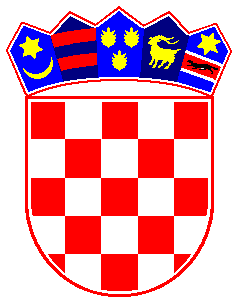 REPUBLIKA HRVATSKADUBROVAČKO-NERETVANSKA ŽUPANIJA OPĆINA TRPANJOPĆINSKI NAČELNIKTrpanj, 30. svibnja 2018.				             JAVNI  POZIV             ZA DOSTAVU ZAHTJEVA  ZA                                  ZAKUP  PARKING MJESTA U VLASNIŠTVU 				         OPĆINE  TRPANJ Općina Trpanj poziva sve zainteresirane pravne i fizičke osobe s prebivalištem/sjedištem tvrtke i/ili poslovne jedinice tvrtke na području Općine Trpanj da podnesu zahtjev  za zakup parkirnih mjesta u vlasništvu Općine Trpanj i to:Parkirna mjesta u Ul. Žalo, ukupno 24 mjesta (od broja 1. do broja 24.)Parkirna mjesta u Ul. Put vila, ukupno 16 mjesta (od broja 1. do broja 16.)Parkirna mjesta u Ul. Kralja Tomislava ispod Crkve, ukupno 21 mjesto (od broja 1. do broja 17. i od broja 20. do broja 23.) Parkirna mjesta u Ul. Kralja Tomislava ispred bivše Policijske postaje, ukupno  5. mjesta (od broja 1. do broja 5.)Parkirna mjesta daju se u zakup po cijeni za jedno parkirno mejsto u iznosu od: 600,00 kn mjesečno za  pravne osobe i obrtnike (+ 20% poreza) i  400,00 kn mjesečno za fizičke osobe u koje se ubrajaju i iznajmljivači (+ 20% poreza).Parkirna mjesta daju se u zakup na vrijeme od 15. lipnja do 15. rujna 2018.godine (fiksno i nepromijenjivo vrijeme). 	Redoslijed prava prvenstva:Pravo prvenstva za zakup parkirnih mjesta u Ul.  Žalo i Put vila imaju osobe s prijavljenim prebivalištem ili sjedištem tvrtke i/ili izdvojene poslovne jedinice u Ulicama: Žalo i Put od vila do kućnog broja 2.	Pravo prvenstva za zakup parkirnih mjesta u Ul. Kralja Tomislava ispod Crkve, imaju osobe s prebivalištem ili sjedištem tvrtke i/ili izdvojene poslovne jedinice u Ulicama: Kralja Tomislava 41, Put Zaborča, Donje kuće, Ogrc, Andričići i Don Nedjeljka Subotića.	Pravo prvenstva za zakup parkirnih mjesta u Ul. Kralja Tomislava ispred bivše Policijske postaje imaju osobe s prebivalištem ili sjedištem tvrtke i/ili izdvojene poslovne jedinice u Ulicama: Kralja Tomislava od kućnog broja 1. do kućnog broja 40. U slučaju da pristigne veći broj zahtjeva s pravom prvenstva temeljem prebivališta/sjedišta tvrtke i/ili poslovne jedinice, od broja parkirnih mjesta koja se daju u zakup, podjela će se izvršiti na način da će svakom podnositelju zahtjeva biti odobreno u zakup jedno parkirno mjesto, a za preostala parkirna mjesta  prednost će imati ranije pristigli zahtjevi, sve do podjele svih parkirnih mjesta. 	U slučaju da pristigne manji broj zahtjeva osoba koje imaju prednost s osnova mjesta prebivališta/sjedišta tvrtke i/ili poslovne jedinice od broja parkirnih mjesta koja se daju u zakup, podjela će se izvršiti na način da će se parkirna mjesta dodijeliti i svim ostalim  podnositeljima zahtjeva s prijavljenim prebivalištem/sjedištem tvrtke i/ili poslovne jedinice na području Općine Trpanj, po redoslijedu zaprimanja zahtjeva.	Pisani zahtjevi se dostavljaju na adresu:          OPĆINA TRPANJ, K.Tomislava 41, s naznakom “zahtjev  za parkirno mjesto u Ul.______”Rok za dostavu zahtjeva:  08. lipnja 2018.godine, Zahtjevi se dostavljaju izravno u pisarnicu Općine Trpanj, svakim radnim danom od 8,00-14,oo sati ili poštom na adresu: Općina Trpanj, 20240 Trpanj, Kralja Tomislava 41. Vrijeme pečata na poštanskoj pošiljci je vrijeme predaje-zaprimanja ponude.Uz zahtjev koji sadrži: ime i prezime za fizičke i/ili naziv pravne osobe ili obrta, adresu stanovanja/sjedišta tvrtke i/ili poslovne jedinice, OIB i oznaku broja parkirnog mjesta koje se traži u zakup, potrebno je priložiti i:- osobnu iskaznicu za fizičke osobe i izvadak iz sudskog/obrtnog registra za pravne osobe i obrtnike (presliku ili izvornik), - potvrdu o ne postojanju duga prema Općini Trpanj i društvima Komunalno Trpanj d.o.o. i Izvor Orah d.o.o.Nepravodobni i nepotpuni zahtjevi neće se razmatrati.Zakupnina se plaća unaprijed, najkasnije do 14. lipnja 2018.godine,  u korist žiro računa zakupodavca broj: HR91 2407000-1860100000, OTP banka, s pozivom na predbroj HR68 5738 – OIB zakupca. Sa svim zakupcima parkirnih mjesta zaključit će se ugovor o zakupu javne površine te će se donijeti  rješenje o plaćanju poreza na javne površine (20% od naknade). Potvrdu o plaćenoj zakupnini (za tri mjeseca) potrebno je dostaviti zakupodavatelju prije zaključenja ugovora o zakupu.								         Općinski načelnik								   Jakša Franković, dipl.oec.